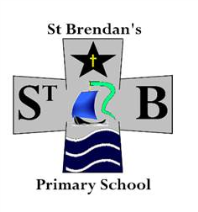 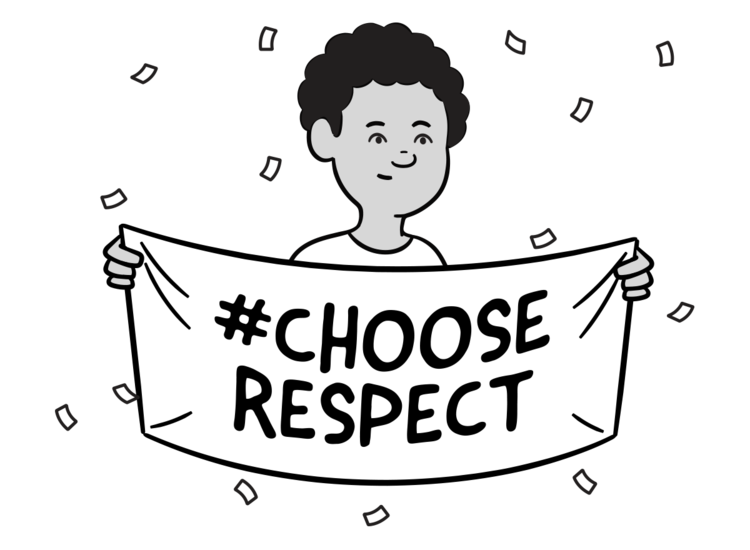   In St Brendan’s all staff work together to create a supportive and positive ethos .  “Bullying is not just part of growing up “zs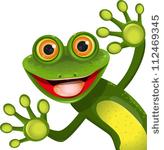 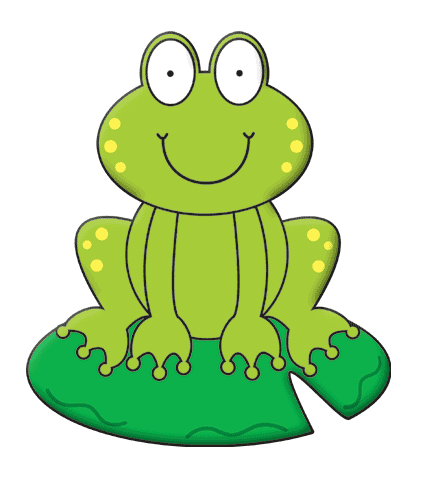 